Beste ouders van _________________________________________    Welkom bij Amsteltaal!
Op deze informatiekaart staan belangrijke dingen die u moet weten over onze school.		De leerkrachten

Uw kind komt bij deRode  tulpenWitte tulpenBlauwe tulpenOranje tulpenDit zijn de leerkrachten 
van uw kind →Rode tulpen              Witte tulpen              Blauwe tulpen              Oranje tulpenRode tulpen              Witte tulpen              Blauwe tulpen              Oranje tulpenRode tulpen              Witte tulpen              Blauwe tulpen              Oranje tulpenRode tulpen              Witte tulpen              Blauwe tulpen              Oranje tulpenOnderwijsassistentHelen …
Helen is op maandag, dinsdag, woensdag en vrijdag aanwezig en bereikbaar viaemailadresHelen …
Helen is op maandag, dinsdag, woensdag en vrijdag aanwezig en bereikbaar viaemailadresHelen …
Helen is op maandag, dinsdag, woensdag en vrijdag aanwezig en bereikbaar viaemailadresHelen …
Helen is op maandag, dinsdag, woensdag en vrijdag aanwezig en bereikbaar viaemailadresDirectieSimone 
Simone is 2 dagen per week aanwezig en bereikbaar via emailadres Simone 
Simone is 2 dagen per week aanwezig en bereikbaar via emailadres Simone 
Simone is 2 dagen per week aanwezig en bereikbaar via emailadres Simone 
Simone is 2 dagen per week aanwezig en bereikbaar via emailadres Ziek?
Kan uw kind niet naar school komen?U moet uw kind afmelden.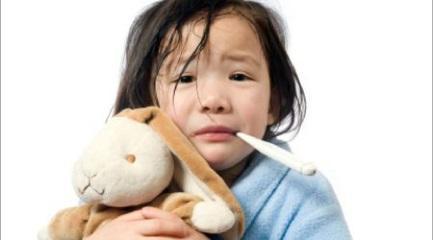 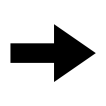 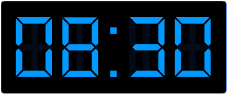 Naar tandarts, huisarts of ziekenhuis?Doorgeven aan de juf en niet de hele dag vrij!          
          Tandarts                        Huisarts                          Ziekenhuis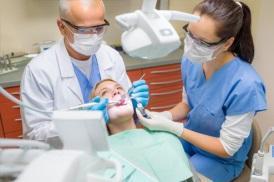 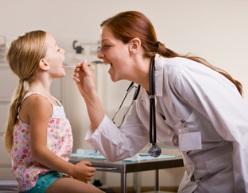 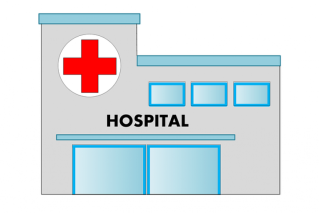           
          Tandarts                        Huisarts                          Ziekenhuis          
          Tandarts                        Huisarts                          Ziekenhuis          
          Tandarts                        Huisarts                          ZiekenhuisEmailadressenAlgemeen: Rode tulpen: Witte tulpen: Blauwe tulpen: Oranje tulpen: Algemeen: Rode tulpen: Witte tulpen: Blauwe tulpen: Oranje tulpen: Algemeen: Rode tulpen: Witte tulpen: Blauwe tulpen: Oranje tulpen: Algemeen: Rode tulpen: Witte tulpen: Blauwe tulpen: Oranje tulpen: Bruiloft, feest, begrafenis, vakantie?Als u extra vrij of vakantie wilt voor uw kind, dan moet u een verlofbrief vragen bij de juf.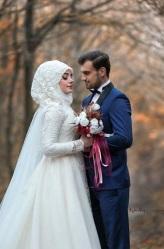 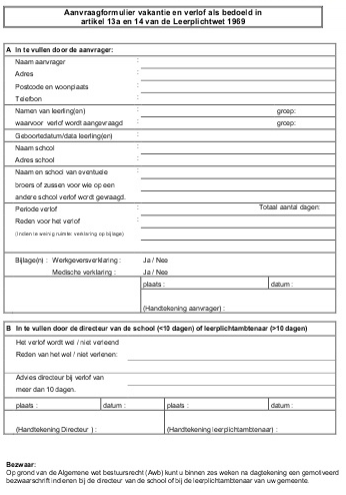 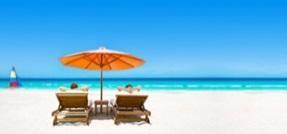 Ochtend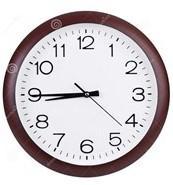 De school begint om 8.45 uur. 
Dan moet uw kind in de klas zijn. 

De rode tulpen mogen vanaf 8.30 naar binnen. De witte, blauwe en oranje tulpen vanaf 8.40 uur.OchtendDe school begint om 8.45 uur. 
Dan moet uw kind in de klas zijn. 

De rode tulpen mogen vanaf 8.30 naar binnen. De witte, blauwe en oranje tulpen vanaf 8.40 uur.           Lunchpauze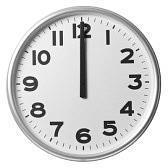 Om 12 uur is het pauze.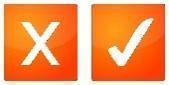 Uw kind blijft op school eten en moet zijn/haar eigen lunch meenemen. Na het eten spelen ze buiten. Middag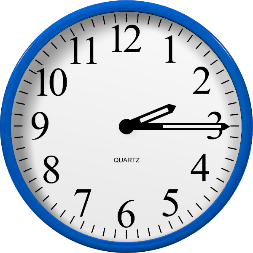 School gaat uit om 14.15 uur.
De ouders wachten op het plein tot de kinderen naar buiten komen.MiddagSchool gaat uit om 14.15 uur.
De ouders wachten op het plein tot de kinderen naar buiten komen.GymnastiekUw kind heeft op woensdag gymnastiek. Extra gymles: Blauwe tulpen: maandag Oranje tulpen: donderdagWitte tulpen: vrijdagVoor de gymles heeft uw kind de volgende kleding nodig: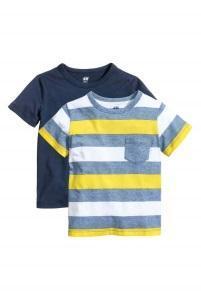 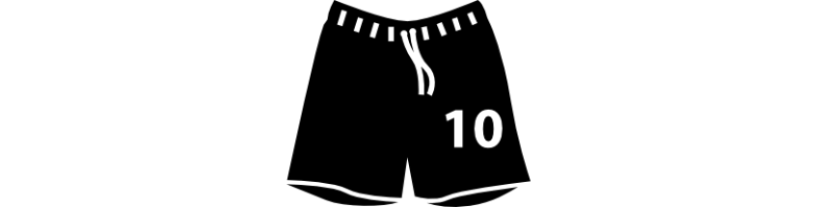 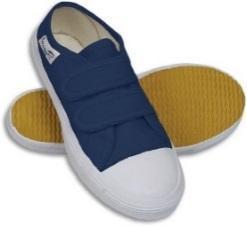 het T-shirt            de korte broek        de gymschoenenGraag alles in een aparte tas met de naam van uw kind erop meegeven.Voor de gymles heeft uw kind de volgende kleding nodig:het T-shirt            de korte broek        de gymschoenenGraag alles in een aparte tas met de naam van uw kind erop meegeven.Voor de gymles heeft uw kind de volgende kleding nodig:het T-shirt            de korte broek        de gymschoenenGraag alles in een aparte tas met de naam van uw kind erop meegeven.Voor de gymles heeft uw kind de volgende kleding nodig:het T-shirt            de korte broek        de gymschoenenGraag alles in een aparte tas met de naam van uw kind erop meegeven.Eten en drinkenUw kind heeft een korte pauze om 10.15 uur.       
Eten: fruit             Drinken: het liefst water of                                                     _                             melk in een drinkbeker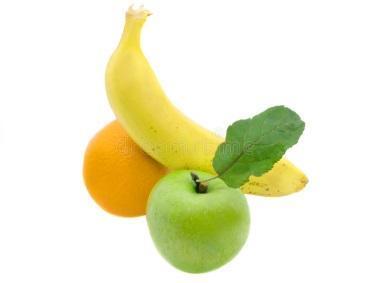 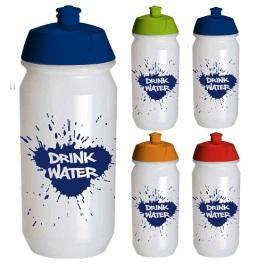 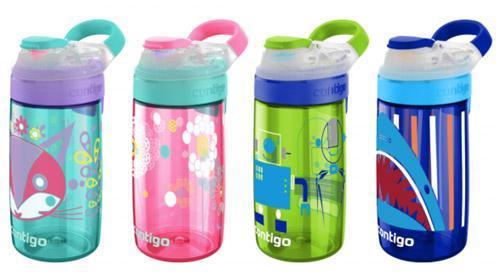       
Eten: fruit             Drinken: het liefst water of                                                     _                             melk in een drinkbeker      
Eten: fruit             Drinken: het liefst water of                                                     _                             melk in een drinkbeker


Geen:  patat, chocola, pizza, snoep, koek of chips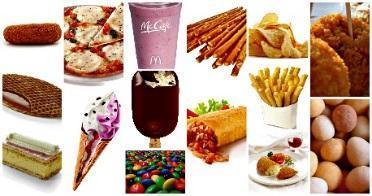 Voor de lunch mag uw kind eten naar eigen keus meenemen, mits het gezond en voedzaam is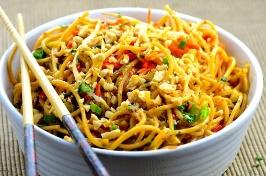 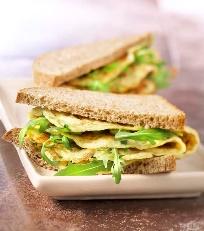 


Geen:  patat, chocola, pizza, snoep, koek of chips